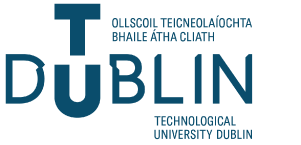 Graduate research SchoolChanges in registration statusPGR 5b1. Student DetailsStudent Name_____________________________________________________________School___________________________________________________________________2. Please select change required LEAVE OF ABSENCE		□	                                                                             		(please indicate the type of leave and the number of months required) Adoptive (max 26 weeks)			 _______weeksCarer (max 52 weeks)						 _______weeksCompassionate Max 1 week (Ireland based Family)Max 2 weeks (Europe based Family)Max 4 weeks (all other Regions)				  _______weeksFamily Emergency	Max 1 week (Ireland based Family)Max 2 weeks (Europe based Family)Max 4 weeks (all other Regions)				  _______weeksMarriage or Civil PartnershipMax 2 week (Ireland based Family)Max 3 weeks (Europe based Family)Max 4 weeks (all other Regions)				  _______weeksMaternity (max 26 weeks)					  _______weeksParental (max 17 weeks)					  _______weeksSick (more than 3 consecutive weeks up to a max of 52 weeks over 4 years)					    ______weeksWork Commitments (for Part-Time students only) (max 9 weeks in any given year)				_______weeksCHANGE FROM PART-TIME TO FULL-TIME					□	CHANGE FROM FULL-TIME TO PART-TIME					□CHANGE IN RESIDENCY TO OUTSIDE IRELAND				□TRANSFER TO A LOWER REGISTER 						□WITHDRAWAL FROM THE PROGRAMME 					□Submission of the thesis is envisaged at a later stageWITHDRAWAL FROM THE PROGRAMME					□Submission of the thesis is not envisagedCHANGE OF CONTACT DETAILS						□	Please complete Section 5	DATE OF COMMENCEMENTPlease indicate which date the change should be effective from:___________________________________________________________________3.  Please state reasons for making the change ____________________________________________________________________________________________________________________________________________________________________________________________________________________________________________________________________________________________________________________________________________________________________________________________________Signature 				    		Date 											
		StudentSignature 				    		Date 											
		Lead Supervisor Signature 				    		Date 					      
		 Head of School  	Signature   __________________________________	Date ________________________College Head of ResearchSignature   __________________________________	Date ________________________         Head of Graduate Research School4.	Details of Research Facilities if Residing outside Ireland					Full Time and Part Time research students registered at TU Dublin will normally reside within Ireland.  If the research proposed here is to be undertaken outside Ireland for a period ≥ 3 months in any calendar year, please complete the following:Name of Host Institution__________________________________________________Name of Local Supervisor while abroad_____________________________________Rationale for registration at TU Dublin while undertaking research outside Ireland_____________________________________________________________________________________________________________________________________________________________________________________________________________________Work Plan while undertaking research outside Ireland__________________________________________________________________________________________________________________________________________________________________________________________________________________Contact Details while resident outside IrelandMobile/Cell No.
E-mailPostal Address
Contact Person in case of emergency:Signature_______________________________		Date: ____________________	     Lead SupervisorSignature_______________________________		Date: ____________________	     Host Institution’s SupervisorThe Graduate Research School Board has assessed this application and approves the requirement for residency outside Ireland for the period of time indicated.Signature: ___________________________________	Date: ______________________	    Chair -Graduate Research School Board______________________________________________________________5.	Details of Change of Contact Details	Please fill out the relevant field to have your change recorded in TU Dublin’s Student System.Postal AddressNationalityMobile Number